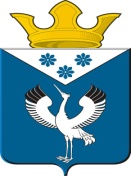 Вести   Баженовского сельского   поселенияВести   Баженовского сельского   поселенияВести   Баженовского сельского   поселения5 мая2023 года№5Периодическое издание Думы и Администрациимуниципального образования Баженовское сельское поселениеПериодическое издание Думы и Администрациимуниципального образования Баженовское сельское поселениеПериодическое издание Думы и Администрациимуниципального образования Баженовское сельское поселениеПериодическое издание Думы и Администрациимуниципального образования Баженовское сельское поселениеПериодическое издание Думы и Администрациимуниципального образования Баженовское сельское поселениеРАЗДЕЛ   I_______________________________________________________ РЕШЕНИЕДумы муниципального образованияБаженовское сельское поселениеБайкаловского муниципального районаСвердловской областиОт  02.05.2023 г.                                               № 38 О назначении даты отчета Главы о деятельности администрации МО Баженовское сельское поселение и деятельности подведомственных органов местного самоуправления за 2022 год       В соответствии с Федеральным законом от 06.10.2003 г.  N 131-ФЗ "Об общих принципах организации местного самоуправления в Российской Федерации", Положением о порядке подготовки и рассмотрения Думой муниципального образования Баженовское сельское поселение ежегодного отчета главы муниципального образования Баженовское сельское поселение о его деятельности, деятельности администрации и иных подведомственных главе муниципального образования органов местного самоуправления, в том числе о решении вопросов, поставленных Думой муниципального образования Баженовское сельское поселение, утвержденным решением Думы Баженовского сельского поселения от 28.12.2011 №74, Уставом Баженовского сельского поселения, Дума муниципального образования Баженовское сельское поселение РЕШИЛА:1. Провести расширенное заседание Думы МО Баженовское сельское поселение 25 мая 2023 года в 15 часов  по  адресу: д.Палецкова, ул.Ленина, 28 (Дом Культуры).2.  Утвердить следующую повестку расширенного заседания Думы МО Баженовское сельское поселение:- Отчет Главы о деятельности администрации  МО Баженовское сельское поселение, и деятельности подведомственных органов местного самоуправления за 2022 год.             3. Опубликовать (обнародовать) настоящее Решение в газете «Вести Баженовского сельского поселения» и разместить на официальном сайте Думы муниципального образования Баженовское сельское поселение в сети «Интернет» http://bajenovskoe.ru/duma.4. Контроль исполнения настоящего решения возложить на постоянную комиссию по соблюдению законности и вопросам местного самоуправления.    Председатель Думы   Баженовского сельского поселения   Л.Г.Глухих    Глава Баженовского сельского поселения   С.М.СпиринРАЗДЕЛ   I_______________________________________________________ РЕШЕНИЕДумы муниципального образованияБаженовское сельское поселениеБайкаловского муниципального районаСвердловской областиОт  02.05.2023 г.                                               № 38 О назначении даты отчета Главы о деятельности администрации МО Баженовское сельское поселение и деятельности подведомственных органов местного самоуправления за 2022 год       В соответствии с Федеральным законом от 06.10.2003 г.  N 131-ФЗ "Об общих принципах организации местного самоуправления в Российской Федерации", Положением о порядке подготовки и рассмотрения Думой муниципального образования Баженовское сельское поселение ежегодного отчета главы муниципального образования Баженовское сельское поселение о его деятельности, деятельности администрации и иных подведомственных главе муниципального образования органов местного самоуправления, в том числе о решении вопросов, поставленных Думой муниципального образования Баженовское сельское поселение, утвержденным решением Думы Баженовского сельского поселения от 28.12.2011 №74, Уставом Баженовского сельского поселения, Дума муниципального образования Баженовское сельское поселение РЕШИЛА:1. Провести расширенное заседание Думы МО Баженовское сельское поселение 25 мая 2023 года в 15 часов  по  адресу: д.Палецкова, ул.Ленина, 28 (Дом Культуры).2.  Утвердить следующую повестку расширенного заседания Думы МО Баженовское сельское поселение:- Отчет Главы о деятельности администрации  МО Баженовское сельское поселение, и деятельности подведомственных органов местного самоуправления за 2022 год.             3. Опубликовать (обнародовать) настоящее Решение в газете «Вести Баженовского сельского поселения» и разместить на официальном сайте Думы муниципального образования Баженовское сельское поселение в сети «Интернет» http://bajenovskoe.ru/duma.4. Контроль исполнения настоящего решения возложить на постоянную комиссию по соблюдению законности и вопросам местного самоуправления.    Председатель Думы   Баженовского сельского поселения   Л.Г.Глухих    Глава Баженовского сельского поселения   С.М.СпиринРАЗДЕЛ   I I _____________________________________________________ПОСТАНОВЛЕНИЕГлавы муниципального образованияБаженовское сельское поселениеБайкаловского муниципального районаСвердловской области03.05.2023 г.                                                         № 56                                                                                    Об утверждении отчета об исполнении бюджета муниципального образования Баженовское сельское поселение Байкаловского муниципального района Свердловской области за 1 квартал 2023 года    В соответствии со статьей 264.2. Бюджетного Кодекса Российской Федерации, Положением о бюджетном процессе в муниципальном образовании Баженовское сельское поселение, утвержденным Решением Думы муниципального образования Баженовское сельское поселение Байкаловского муниципального района Свердловской области от 28.02.2022 № 227:ПОСТАНОВЛЯЮ:1.Утвердить отчет об исполнении бюджета муниципального образования Баженовское сельское поселение Байкаловского муниципального района Свердловской области за 1 квартал 2023 года в виде:  - сводных показателей исполнения муниципального бюджета по доходам (приложение 1);- сводных показателей исполнения муниципального бюджета по расходам (приложение 2);- сводных показателей исполнения муниципального бюджета по источникам финансирования дефицита местного бюджета (приложение 3).2. Направить отчет об исполнении бюджета муниципального образования Баженовское сельское поселение Байкаловского муниципального района Свердловской области за 1 квартал 2023 года Думе муниципального образования Баженовское сельское поселение Байкаловского муниципального района Свердловской области и Контрольно-счетному органу Байкаловского муниципального района Свердловской области.3.Настоящее Постановление опубликовать в газете «Вести Баженовского сельского поселения» и разместить на официальном сайте муниципального образования Баженовское сельское поселение в сети «Интернет» www.bajenovskoe.ru. 4.Контроль за исполнением настоящего Постановления оставляю за собой.Глава муниципального образования Баженовское сельское поселение       Байкаловского муниципального района Свердловской области                        С.М. СпиринРАЗДЕЛ   I I _____________________________________________________ПОСТАНОВЛЕНИЕГлавы муниципального образованияБаженовское сельское поселениеБайкаловского муниципального районаСвердловской области03.05.2023 г.                                                         № 56                                                                                    Об утверждении отчета об исполнении бюджета муниципального образования Баженовское сельское поселение Байкаловского муниципального района Свердловской области за 1 квартал 2023 года    В соответствии со статьей 264.2. Бюджетного Кодекса Российской Федерации, Положением о бюджетном процессе в муниципальном образовании Баженовское сельское поселение, утвержденным Решением Думы муниципального образования Баженовское сельское поселение Байкаловского муниципального района Свердловской области от 28.02.2022 № 227:ПОСТАНОВЛЯЮ:1.Утвердить отчет об исполнении бюджета муниципального образования Баженовское сельское поселение Байкаловского муниципального района Свердловской области за 1 квартал 2023 года в виде:  - сводных показателей исполнения муниципального бюджета по доходам (приложение 1);- сводных показателей исполнения муниципального бюджета по расходам (приложение 2);- сводных показателей исполнения муниципального бюджета по источникам финансирования дефицита местного бюджета (приложение 3).2. Направить отчет об исполнении бюджета муниципального образования Баженовское сельское поселение Байкаловского муниципального района Свердловской области за 1 квартал 2023 года Думе муниципального образования Баженовское сельское поселение Байкаловского муниципального района Свердловской области и Контрольно-счетному органу Байкаловского муниципального района Свердловской области.3.Настоящее Постановление опубликовать в газете «Вести Баженовского сельского поселения» и разместить на официальном сайте муниципального образования Баженовское сельское поселение в сети «Интернет» www.bajenovskoe.ru. 4.Контроль за исполнением настоящего Постановления оставляю за собой.Глава муниципального образования Баженовское сельское поселение       Байкаловского муниципального района Свердловской области                        С.М. СпиринПриложение 1                                                                                                                                                                                                                                                                                                                                                                          к постановлению Главы муниципального образования Баженовское сельское поселение                                                                                                                                                                                                                                   Байкаловского муниципального района Свердловской областиот "03" мая 2023 года № 56СВОДНЫЕ ПОКАЗАТЕЛИисполнения муниципального бюджета по доходам за 1 квартал 2023 годаПриложение 1                                                                                                                                                                                                                                                                                                                                                                          к постановлению Главы муниципального образования Баженовское сельское поселение                                                                                                                                                                                                                                   Байкаловского муниципального района Свердловской областиот "03" мая 2023 года № 56СВОДНЫЕ ПОКАЗАТЕЛИисполнения муниципального бюджета по доходам за 1 квартал 2023 годаПриложение 1                                                                                                                                                                                                                                                                                                                                                                          к постановлению Главы муниципального образования Баженовское сельское поселение                                                                                                                                                                                                                                   Байкаловского муниципального района Свердловской областиот "03" мая 2023 года № 56СВОДНЫЕ ПОКАЗАТЕЛИисполнения муниципального бюджета по доходам за 1 квартал 2023 годаПриложение 1                                                                                                                                                                                                                                                                                                                                                                          к постановлению Главы муниципального образования Баженовское сельское поселение                                                                                                                                                                                                                                   Байкаловского муниципального района Свердловской областиот "03" мая 2023 года № 56СВОДНЫЕ ПОКАЗАТЕЛИисполнения муниципального бюджета по доходам за 1 квартал 2023 годаПриложение 1                                                                                                                                                                                                                                                                                                                                                                          к постановлению Главы муниципального образования Баженовское сельское поселение                                                                                                                                                                                                                                   Байкаловского муниципального района Свердловской областиот "03" мая 2023 года № 56СВОДНЫЕ ПОКАЗАТЕЛИисполнения муниципального бюджета по доходам за 1 квартал 2023 годаПриложение 2                                                                                                                                                                                                                                                                                                                                                                       к постановлению Главы муниципального образования Баженовское сельское поселение                                                                                                                                                                                                                                   Байкаловского муниципального района Свердловской областиот "03" мая 2023 года № 56СВОДНЫЕ ПОКАЗАТЕЛИисполнения муниципального бюджета по расходам за 1 квартал 2023 годаПриложение 3                                                                                                                                                                                                                                                                                                                                                                          к постановлению Главы муниципального образования Баженовское сельское поселение                                                                                                                                                                                                                                   Байкаловского муниципального района Свердловской областиот "03" мая 2023 года № 56СВОДНЫЕ ПОКАЗАТЕЛИисполнения муниципального бюджета по источникам финансирования дефицита местного бюджета за 1 квартал 2023 годаПриложение 2                                                                                                                                                                                                                                                                                                                                                                       к постановлению Главы муниципального образования Баженовское сельское поселение                                                                                                                                                                                                                                   Байкаловского муниципального района Свердловской областиот "03" мая 2023 года № 56СВОДНЫЕ ПОКАЗАТЕЛИисполнения муниципального бюджета по расходам за 1 квартал 2023 годаПриложение 3                                                                                                                                                                                                                                                                                                                                                                          к постановлению Главы муниципального образования Баженовское сельское поселение                                                                                                                                                                                                                                   Байкаловского муниципального района Свердловской областиот "03" мая 2023 года № 56СВОДНЫЕ ПОКАЗАТЕЛИисполнения муниципального бюджета по источникам финансирования дефицита местного бюджета за 1 квартал 2023 годаПриложение 2                                                                                                                                                                                                                                                                                                                                                                       к постановлению Главы муниципального образования Баженовское сельское поселение                                                                                                                                                                                                                                   Байкаловского муниципального района Свердловской областиот "03" мая 2023 года № 56СВОДНЫЕ ПОКАЗАТЕЛИисполнения муниципального бюджета по расходам за 1 квартал 2023 годаПриложение 3                                                                                                                                                                                                                                                                                                                                                                          к постановлению Главы муниципального образования Баженовское сельское поселение                                                                                                                                                                                                                                   Байкаловского муниципального района Свердловской областиот "03" мая 2023 года № 56СВОДНЫЕ ПОКАЗАТЕЛИисполнения муниципального бюджета по источникам финансирования дефицита местного бюджета за 1 квартал 2023 годаПриложение 2                                                                                                                                                                                                                                                                                                                                                                       к постановлению Главы муниципального образования Баженовское сельское поселение                                                                                                                                                                                                                                   Байкаловского муниципального района Свердловской областиот "03" мая 2023 года № 56СВОДНЫЕ ПОКАЗАТЕЛИисполнения муниципального бюджета по расходам за 1 квартал 2023 годаПриложение 3                                                                                                                                                                                                                                                                                                                                                                          к постановлению Главы муниципального образования Баженовское сельское поселение                                                                                                                                                                                                                                   Байкаловского муниципального района Свердловской областиот "03" мая 2023 года № 56СВОДНЫЕ ПОКАЗАТЕЛИисполнения муниципального бюджета по источникам финансирования дефицита местного бюджета за 1 квартал 2023 годаПриложение 2                                                                                                                                                                                                                                                                                                                                                                       к постановлению Главы муниципального образования Баженовское сельское поселение                                                                                                                                                                                                                                   Байкаловского муниципального района Свердловской областиот "03" мая 2023 года № 56СВОДНЫЕ ПОКАЗАТЕЛИисполнения муниципального бюджета по расходам за 1 квартал 2023 годаПриложение 3                                                                                                                                                                                                                                                                                                                                                                          к постановлению Главы муниципального образования Баженовское сельское поселение                                                                                                                                                                                                                                   Байкаловского муниципального района Свердловской областиот "03" мая 2023 года № 56СВОДНЫЕ ПОКАЗАТЕЛИисполнения муниципального бюджета по источникам финансирования дефицита местного бюджета за 1 квартал 2023 годаРАЗДЕЛ   III _____________________________________________________Итоговый протоколпубличных слушаний по проекту «Об утверждении отчета  об исполнении бюджета муниципального образования  Баженовское сельское поселение Байкаловского муниципального района Свердловская область за 2022 год»Место проведения: Свердловская область, Байкаловский район,  с. Баженовское,  ул. Советская, 31, кабинет №5.Время проведения: 03 мая 2023 года в 14.00 часов.Председательствующий – Спирин Сергей Максимович, секретарь – Икрина Наталья Алексеевна.Состав рабочей группы:Спирин С.М. – Глава муниципального образования Баженовское сельское поселение - руководитель группы.Члены рабочей группы:Киселева Л.В. – заместитель Главы муниципального образования Баженовское сельское поселение;Сутягин И.И. - заместитель Главы муниципального образования Баженовское сельское поселение;Кочурина И.В. – специалист 1 категории.Повестка дня: Проект «Об утверждении отчета об исполнении бюджета муниципального образования  Баженовское сельское поселение Байкаловского муниципального района Свердловской области за 2022 год» (опубликован в  газете «Вести Баженовского сельского поселения» от 18.04.2023г. № 4).Выступили:Кочурина И.В. – специалист 1 категории, ознакомила присутствующих с доходной и расходной частью бюджета и заключением Контрольно-счетного органа муниципального образования Байкаловский муниципальный район от 26.04.2023 г. № 23 на  проект решения «Об утверждении отчета об исполнении бюджета муниципального образования Баженовское сельское поселение Байкаловского муниципального района Свердловской области за 2022 год». В данном акте вынесено заключение о том, что проект решения соответствует требованиям ст.264.6 БК РФ и ст.42 Положения о бюджетном процессе, отчетность является полной и достоверной. Предложений и дополнений по проекту «Об утверждении отчета  об исполнении бюджета муниципального образования  Баженовское сельское поселение Байкаловского муниципального района Свердловской области за 2022 год» от участников публичных слушаний не поступило.Решили:1. Рекомендовать Председателю Думы Баженовского сельского поселения проект решения «Об утверждении отчета  об исполнении бюджета муниципального образования  Баженовское сельское поселение Байкаловского муниципального района Свердловской области за 2022 год» включить в повестку дня очередного заседания Думы Баженовского сельского поселения с рекомендацией о его утверждении. От жителей на публичных слушаниях присутствовало 10 человек.Председатель публичных слушаний                                          С.М.СпиринСекретарь публичных слушаний                                                Н.А. ИкринаРАЗДЕЛ   III _____________________________________________________Итоговый протоколпубличных слушаний по проекту «Об утверждении отчета  об исполнении бюджета муниципального образования  Баженовское сельское поселение Байкаловского муниципального района Свердловская область за 2022 год»Место проведения: Свердловская область, Байкаловский район,  с. Баженовское,  ул. Советская, 31, кабинет №5.Время проведения: 03 мая 2023 года в 14.00 часов.Председательствующий – Спирин Сергей Максимович, секретарь – Икрина Наталья Алексеевна.Состав рабочей группы:Спирин С.М. – Глава муниципального образования Баженовское сельское поселение - руководитель группы.Члены рабочей группы:Киселева Л.В. – заместитель Главы муниципального образования Баженовское сельское поселение;Сутягин И.И. - заместитель Главы муниципального образования Баженовское сельское поселение;Кочурина И.В. – специалист 1 категории.Повестка дня: Проект «Об утверждении отчета об исполнении бюджета муниципального образования  Баженовское сельское поселение Байкаловского муниципального района Свердловской области за 2022 год» (опубликован в  газете «Вести Баженовского сельского поселения» от 18.04.2023г. № 4).Выступили:Кочурина И.В. – специалист 1 категории, ознакомила присутствующих с доходной и расходной частью бюджета и заключением Контрольно-счетного органа муниципального образования Байкаловский муниципальный район от 26.04.2023 г. № 23 на  проект решения «Об утверждении отчета об исполнении бюджета муниципального образования Баженовское сельское поселение Байкаловского муниципального района Свердловской области за 2022 год». В данном акте вынесено заключение о том, что проект решения соответствует требованиям ст.264.6 БК РФ и ст.42 Положения о бюджетном процессе, отчетность является полной и достоверной. Предложений и дополнений по проекту «Об утверждении отчета  об исполнении бюджета муниципального образования  Баженовское сельское поселение Байкаловского муниципального района Свердловской области за 2022 год» от участников публичных слушаний не поступило.Решили:1. Рекомендовать Председателю Думы Баженовского сельского поселения проект решения «Об утверждении отчета  об исполнении бюджета муниципального образования  Баженовское сельское поселение Байкаловского муниципального района Свердловской области за 2022 год» включить в повестку дня очередного заседания Думы Баженовского сельского поселения с рекомендацией о его утверждении. От жителей на публичных слушаниях присутствовало 10 человек.Председатель публичных слушаний                                          С.М.СпиринСекретарь публичных слушаний                                                Н.А. ИкринаПериодическое издание «Вести Баженовского сельского поселения» №5  от  5 мая  2023 года.                                                                                                                        Год основания  издания – 2016 г. Формат бумаги, объем издания: А3,  6  листов.                                                                                              Способ печати: цифровая, компьютерный набор и верстка.     Тираж:  24 экземпляра  Периодическое издание «Вести Баженовского сельского поселения» №5  от  5 мая  2023 года.                                                                                                                        Год основания  издания – 2016 г. Формат бумаги, объем издания: А3,  6  листов.                                                                                              Способ печати: цифровая, компьютерный набор и верстка.     Тираж:  24 экземпляра  Название изготовителя:  Администрация МО Баженовское сельское поселение , 623890,  Свердловская область,  Байкаловский район,  с.Баженовское,  ул.Советская, 31Учредитель: Дума МО Баженовское сельское поселение.Состав редакционного совета:  Киселёва Л.В., Сабурова С.И. (34362)3-45-90, Игнатенко А.В.,  Икрина Н.А.,  Папулова Н.А.Название изготовителя:  Администрация МО Баженовское сельское поселение , 623890,  Свердловская область,  Байкаловский район,  с.Баженовское,  ул.Советская, 31Учредитель: Дума МО Баженовское сельское поселение.Состав редакционного совета:  Киселёва Л.В., Сабурова С.И. (34362)3-45-90, Игнатенко А.В.,  Икрина Н.А.,  Папулова Н.А.РАСПРОСТРАНЯЕТСЯ   БЕСПЛАТНОРАСПРОСТРАНЯЕТСЯ   БЕСПЛАТНОРАСПРОСТРАНЯЕТСЯ   БЕСПЛАТНОРАСПРОСТРАНЯЕТСЯ   БЕСПЛАТНОРАСПРОСТРАНЯЕТСЯ   БЕСПЛАТНО